Portuguese Association (Singapore)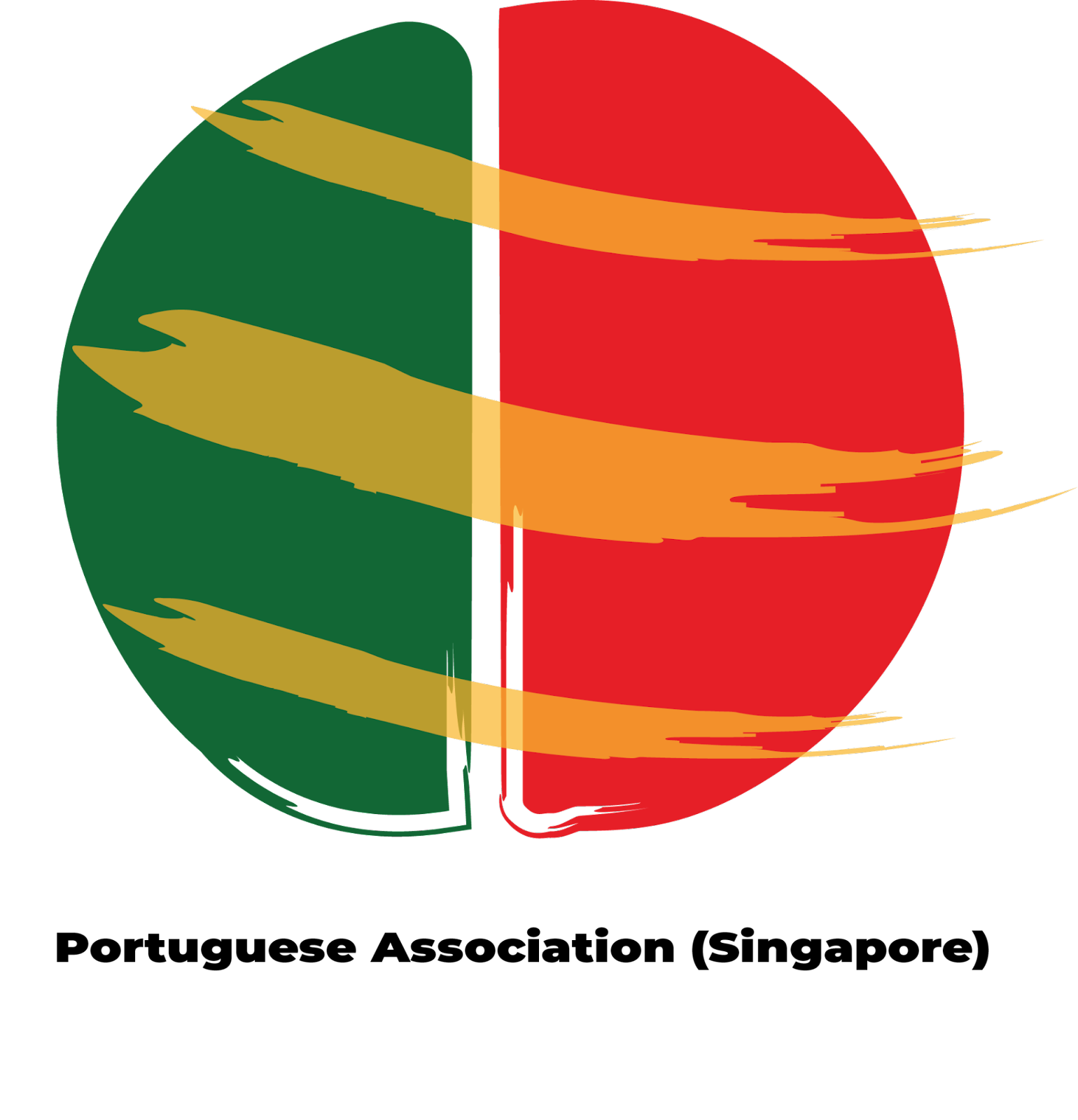                          Event / Activity ProposalIf it is a one-off activity, please go to number 8. If it is an activity that takes place over a period, please fill in number 7, and then fill in number 9.1. Name of Activity 2. Target audience 4. Will the activity be conducted in Portuguese? 5. Description of the activity6. Suplies needed /Budget7. Activity that takes place over a periodRegularity    Weekly      Monthly     Other                    Which one? 7. Activity that takes place over a period7. Activity that takes place over a period7. Activity that takes place over a periodIntended timetable7. Activity that takes place over a periodWhere will the activity take place?8. One-off activity8. One-off activity8. One-off activityWhere will the activity be held?9. Activity leaders10. Contact details